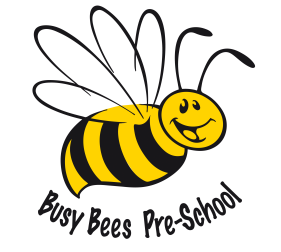 Busy Bees Preschool Term Dates for September 2020 – July 2021Autumn Term 7th September – 17th December 20201st half term      Monday 7th September – Friday 23rd October        7 weeksHalf Term Break – Monday 26th  October – Friday 30th October2nd half term      Monday 2nd November – Thursday 17th  December      6 weeks & 4 daysCHRISTMAS HOLIDAYS – Friday 18th  December – Tuesday 5th January 2021Spring Term 6th January – 1st April 20211st half term      Wednesday 6th January – Friday 12th February      5 weeks & 3 daysHalf Term Break - Monday 15th February – Friday 19th February2nd half term         Monday 22nd February – Thursday 1st April       5 weeks & 4 daysEASTER HOLIDAYS – Friday 2nd April – Friday 16th AprilSummer Term 19th April – 23rd July 20211st half term         Monday 19th April – Friday 28th May          5 weeks & 4 daysHalf Term Break – Monday 31st May – Friday 4th June2nd half term           Monday 7th June – Friday 23rd July             7 weeks                                                                                                                                          Total 38 weeksPlease note the Spring Term has a bank holiday on Friday 2nd April 2021 and the Summer Term has a bank holiday on Monday 3rd May 2021 which don’t fall within the holidays.